Положение 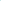 об организации питания обучающихсяМОУ СОШ с.Большая ИжмораОбщие положения1.1. Настоящее Положение об организации питания обучающихся Муниципального общеобразовательного учреждения средней общеобразовательной школы с.Большая Ижмора (далее — Положение) разработано в соответствии со статьями 37, 41, пунктом 7 статьи 79 Федерального закона от 29.12.2012 № 273-ФЗ «Об образовании в РФ», Федеральным законом от 30.03.1999 № 52-ФЗ «О санитарно-эпидемиологическом благополучии населения», СанПиН 2.3/2.4.3590-20 «Санитарноэпидемиологические требования к организации общественного питания населения», утвержденными постановлением главного санитарного врача от 27.10.2020 № 32, СП 2.4.364820 «Санитарно-эпидемиологические требования к организациям воспитания и обучения, отдыха и оздоровления детей и молодежи», утвержденными постановлением главного санитарного врача от 28.09.2020 № 28, СанПиН 1.2.3685-21 «Гигиенические нормативы и требования к обеспечению безопасности и (или) безвредности для человека факторов среды обитания», утвержденными постановлением главного санитарного врача от 28.012021 № 2, уставом Муниципального общеобразовательного учреждения средней общеобразовательной школы с.Большая Ижмора (далее — школа).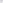 1.2. Положение устанавливает порядок организации питания обучающихся школы, определяет условия, общие организационные принципы, правила и требования к организации питания, а также устанавливает меры социальной поддержки для отдельных категорий обучающихся.1. 3. Действие настоящего Положения распространяется на всех обучающихся школы.2.  Организационные принципы2.1. Способ организации питания2.1.1. Школа организует питание обучающихся на базе школьной столовой.       Общеобразовательное учреждение имеет помещение для питания обучающихся, а также для хранения и приготовления пищи.     Общеобразовательное учреждение составляет график питания, обеспечивает контроль их работы в целях охраны и укрепления здоровья обучающихся и работников общеобразовательного учреждения.Сотрудники пищеблока имеют соответствующую квалификацию, проходят предварительный (при поступлении на работу) и периодический медицинские осмотры в установленном порядке, имеют личную медицинскую книжку установленного образца. Порядок обеспечения питанием обучающихся организует назначенное приказом директора школы ответственное лицо из числа педагогических работников.2.1.2. По вопросам организации питания школа взаимодействует с родителями (законными представителями) обучающихся, Учредителем, территориальным отделом Роспотребнадзора.2.1.3. Питание обучающихся организуется в соответствии с требованиями санитарных правил и норм устройства, содержания и организации учебно-воспитательного процесса, а также других нормативных актов РФ.2.2. Режим организации питания2.2.1. Режим питания устанавливается приказом директора школы в соответствии с санитарно-гигиеническими требованиями к организации питания.2.2.2. Горячее питание предоставляется в учебные дни пять дней в неделю с понедельника по пятницу включительно. Питание не предоставляется в дни каникул и карантина, выходные и праздничные дни.2.3. Условия организации питания2.3.1. В соответствии с требованиями СП 2.4.3648-20, СанПиН 2.3/2.4.3590-20, СанПиН1.2.3685-21 и ТР ТС 021/2011 в школе выделены производственные помещения для приема и хранения продуктов, приготовления пищевой продукции. Производственные помещения оснащаются механическим, тепловым и холодильным оборудованием, инвентарем, посудой и мебелью.2.3.2. Закупка продуктов питания осуществляется образовательной организацией.2.3.3. Для организации питания работники школы и штатные работники пищеблока ведут и используют следующие документы:— приказ об организации питания обучающихся;— приказы об организации льготного питания обучающихся;— приказ о создании бракеражной комиссии;— утвержденное меню;— журнал бракеража пищевых продуктов, поступающих на пищеблок;— журнал бракеража готовой кулинарной продукции;— журнал здоровья;— журнал проведения витаминизации третьих и сладких блюд;— журнал учета температурного режима в холодильном оборудовании;— журнал санитарно-технического состояния и содержания помещений пищеблока; — Положение о бракеражной комиссии;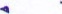 —паспорт пищеблока;  закупочная документация; 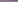 — инструкция по отбору суточных проб;— отчётная документация.2.4. Меры по улучшению организации питания2.4.1. В целях совершенствования организации питания обучающихся администрацияшколы совместно с классными руководителями: организует постоянную информационно-просветительскую работу по повышению уровня культуры питания школьников в рамках учебной деятельности и внеучебных мероприятий;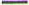 — оформляет информационные стенды, посвященные вопросам формирования культуры питания, размещает информацию об организации питания на официальном сайте школы;— проводит с родителями беседы, лектории и другие мероприятия, посвященные вопросам роли питания в формировании здоровья человека, обеспечения ежедневного сбалансированного питания, развития культуры питания и пропаганды здорового образа жизни, правильного питания в домашних условиях;  содействует созданию системы общественного информирования и общественной экспертизы организации школьного питания с учетом широкого использования потенциала управляющего и родительского совета; 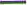  проводит мониторинг организации питания.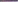 2.4.2. Переоснащение и комплектование пищеблока производится с учетом новых технологий.3. Порядок предоставления питания обучающимся3.1. Предоставление горячего питания производится на добровольной основе с письменного заявления родителей (законных представителей), поданного на имя директора школы. Горячее питание предоставляется в зависимости от режима обучения и продолжительности нахождения обучающегося в школе. Кратность и наименования приемов пищи определяется по нормам, установленным приложением 12 к СанПиН 2.3/2.4.3590-20.3.1.1. Всем обучающимся предоставляется возможность двухразового питания: завтрак и обед. Для обучающихся начального общего образования организовано бесплатное горячее питание за счет средств федерального бюджета.3.1.2. Для приема пищи в течение учебного дня выделяются перемены длительностью 20 минут  каждая.3.1.3. Отпуск питания организуется обучающимся классов в соответствии с графиком, утвержденным директором школы. Заявка на количество питающихся предоставляется классными руководителями на всю учебную неделю и уточняется ежедневно не позднее,чем за 30 минут до начала первого урока.3.1.4. График посещения столовой утверждает директор школы с учетом посадочных мест в обеденном зале и продолжительности учебных занятий.3.1.5. Примерное 12-дневное меню школа согласовывает с территориальным отделом Роспотребнадзора, затем директор школы принимает меню и визирует подписью. Замена блюд в меню производится в исключительных случаях на основе норм взаимозаменяемости продуктов по согласованию с директором школы. При наличии медицинских показаний для детей формируется рацион диетического питания.3.1.6. Ежедневно меню вывешивается в обеденном зале. В меню указываются стоимость, названия кулинарных изделий, сведения об объемах блюд, энергетическая ценность.3.3. Организация питьевого режима в помещении столовой.3.3.1. В школе предусматривается обеспечение обучающихся питьевой водой, отвечающей гигиеническим требованиям, предъявляемым к качеству воды питьевого водоснабжения. Питьевой режим обучающихся обеспечивается бутилированной водой.3.3.2. Свободный доступ к питьевой воде обеспечивается в течение всего времени пребывания обучающихся в школе3.33. При организации питьевого режима соблюдаются правила и нормативы, установленные СанПиН 2.3/2.4.3590-20.4. Финансовое обеспечение4.1. Источники и порядок определения стоимости организации питания4.1.1. Финансирование питания обучающихся осуществляется за счет: средств муниципального, областного и федерального бюджетов, предоставленных в форме полной компенсации стоимости питания (для льготных категорий обучающихся);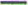   средств, взимаемых с родителей (законных представителей) на питание детей (родительская плата).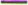 5.  Меры социальной поддержки5.1. Право на получение мер социальной поддержки в виде предоставления бесплатного питания возникает у обучающихся, отнесенных к одной из категорий, указанной в пункте 5.2 настоящего Положения.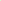 5.2. Право на бесплатное питание имеют обучающиеся, отнесенные к категории:— дети с ограниченными возможностями здоровья;— дети - инвалиды;— дети из многодетных семей;— обучающиеся 1—4 классов.5.3. Основанием для получения обучающимися бесплатного питания является предоставление документов:— заявления одного из родителей (законных представителей);— документов, подтверждающих льготную категорию ребенка.5.4. При возникновении права на льготу по двум и более основаниям родители выбирают один вариант льготы, финансирование которой осуществляется из бюджетов всех уровней в пределах выделенных ассигнований. При изменении основания предоставления льгот заявитель обязан в течение двух недель сообщить об этом в школу.5.5. При возникновении права на обеспечение льготным питанием обучающихся в течение учебного года заявление родителей (законных представителей) рассматривается в день регистрации.5.6. Списки обучающихся, поставленных на льготное питание, утверждаются приказом директора школы.5.7. Право на получение льготного питания наступает со следующего либо текущего учебного дня после издания приказа директора школы и действует до окончания текущего учебного года, либо до окончания срока предоставления льготы.5.8. В случае возникновения причин для досрочного прекращения предоставления льготного питания обучающемуся директор школы издает приказ об исключении ребенка из списков обучающихся, питающихся льготно, с указанием этих причин.Обязанности участников процесса организации питания6.1. Директор школы:— ежегодно в начале учебного года издает приказ о предоставлении горячего питания обучающимся;— несет ответственность за организацию горячего питания обучающихся в соответствии с федеральными, региональными и муниципальными нормативными актами, федеральными санитарными правилами и нормами, уставом школы и настоящим Положением;— обеспечивает принятие локальных актов, предусмотренных настоящим Положением;— назначает из числа работников школы ответственных лиц за организацию питания и закрепляет их обязанности в должностных инструкциях;— обеспечивает рассмотрение вопросов организации горячего питания обучающихся на родительских собраниях, заседаниях управляющего совета школы, а также педагогических советах;— обеспечивает своевременную организацию ремонта технологического, механического и холодильного оборудования;— снабжает столовую достаточным количеством посуды, специальной одежды, санитарно-гигиеническими средствами, уборочным инвентарем.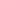 6.2. Ответственное лицо за организацию питания:— контролирует деятельность классных руководителей по обеспечению горячим питанием обучающихся, работу сотрудников пищеблока;— формирует сводный список обучающихся для предоставления льготного питания; - предоставляет табели учёта посещаемости детей льготных категорий для расчета средств на горячее питание в бухгалтерию;— обеспечивает учет фактической посещаемости обучающихся столовой, охват всех детей горячим питанием;— координирует работу в школе по формированию культуры питания;— осуществляет мониторинг удовлетворенности качеством питания;— вносит предложения по улучшению организации горячего питания.6.3. Повар и работники пищеблока:— выполняют обязанности в рамках должностных инструкций, технологических карт и прочей производственной документации;— вправе вносить предложения по улучшению организации питания.6.4. Классные руководители:— ежедневно представляют в столовую школы заявку для организации горячего питания на количество обучающихся на учебный день;  ведут ежедневный табель учета детей;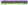 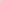 — не реже чем один раз в неделю предоставляют ответственному за организацию горячего питания в школе данные о количестве фактически полученных обучающимися обедов;— осуществляют в части своей компетенции мониторинг организации горячего питания;— предусматривают в планах воспитательной работы мероприятия, направленные на формирование здорового образа жизни детей, потребности в сбалансированном и рациональном питании, систематически выносят на обсуждение в ходе родительских собраний вопросы обеспечения обучающихся полноценным питанием;— выносят на обсуждение на заседаниях управляющего совета школы, педагогического совета, совещаниях при директоре предложения по улучшению горячего питания.6.5. Родители (законные представители) обучающихся:— представляют подтверждающие документы в случае, если ребенок относится к льготной категории;— сообщают классному руководителю о болезни ребенка или его временном отсутствии в школе для снятия его с питания на период его фактического отсутствия, а также предупреждают медицинского работника, классного руководителя об имеющихся у ребенка аллергических реакциях на продукты питания;— ведут разъяснительную работу со своими детьми по привитию им навыков здорового образа жизни и правильного питания;— вносят предложения по улучшению организации горячего питания в школе; -  вправе знакомиться с меню и прочими документами по организации питания обучающихся.Контроль за организацией питания7.1. Текущий контроль за организацией питания осуществляют ответственные работники школы на основании программы производственного контроля, утвержденной директором школы.7.2. Проверку качества готовой кулинарной продукции осуществляет бракеражная комиссия, деятельность которой регулируется Положением о бракеражной комиссии. Состав комиссии утверждается приказом директора школы.7.3. Контроль качества пищевых продуктов и продовольственного сырья осуществляет медицинский работник в соответствии с требованиями санитарных правил и федерального законодательства.Ответственность8.1. Все работники школы, отвечающие за организацию питания, несут ответственность за вред, причиненный здоровью детей, связанный с неисполнением или ненадлежащим исполнением должностных обязанностей.8.2. Родители (законные представители) несут предусмотренную действующим законодательством ответственность за неуведомление школы о наступлении обстоятельств, лишающих их права на получение льготного питания для ребенка.   8.3. Лица, виновные в нарушении требований организации питания, привлекаются к дисциплинарной и материальной ответственности, а в случаях, установленных законодательством Российской Федерации, — к гражданско-правовой, административной и уголовной ответственности в порядке, установленном федеральными законами.ПРИНЯТОна педагогическом совете МОУ СОШ с.Большая Ижморапротокол № 1 от 30.08.2022 г.                     УТВЕРЖДАЮ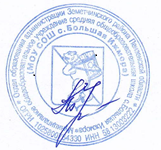 Директор  МОУ СОШ с.Большая Ижмора _____________Т.А.ЧичвархинаПриказ  № 74 от 31.08.2022 г.